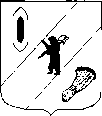 АДМИНИСТРАЦИЯ ГАВРИЛОВ-ЯМСКОГОМУНИЦИПАЛЬНОГО  РАЙОНАПОСТАНОВЛЕНИЕ07.08.2019 № 870О внесении изменений в постановление Администрациимуниципального района от 04.05.2017 № 444В соответствии с Законом Ярославской области от 06.12.2012 №58-з «Об административных комиссиях в Ярославской области», Законом Ярославской области от 16.12.2009 №70-з «О наделении органов местного самоуправления государственными полномочиями Ярославской области», руководствуясь ст.26 Устава Гаврилов-Ямского муниципального района,АДМИНИСТРАЦИЯ МУНИЦИПАЛЬНОГО РАЙОНА ПОСТАНОВЛЯЕТ:Внести в постановление Администрации Гаврилов-Ямского муниципального района от 04.05.2017 №444 «Об административной комиссии» изменения, изложив Приложение в новой редакции (прилагается). Контроль за исполнением постановления возложить на первого заместителя Главы Администрации муниципального района Забаева А.А.Постановление опубликовать в официальном печатном издании – районной газете «Гаврилов-Ямский вестник» и разместить на официальном сайте Администрации муниципального района в сети Интернет.Постановление вступает в силу с момента официального опубликования. Глава Администрациимуниципального района					  	        А.А.КомаровПриложение к постановлению Администрации Гаврилов-Ямскогомуниципального района 07.08.2019 № 870 СОСТАВ административной комиссии Гаврилов-Ямского района Председатель комиссии:Забаев Андрей Александрович – первый заместитель Главы Администрации Гаврилов-Ямского муниципального района;Заместитель председателя комиссии:Таганов Владимир Николаевич – заместитель Главы Администрации Гаврилов-Ямского муниципального района;Ответственный секретарь комиссии:Трофимова Марина Анатольевна –  консультант - юрист  юридического отдела Администрации Гаврилов-Ямского муниципального района;Члены комиссии:Ватутина Ирина Николаевна – председатель ОЯООО ветеранов (пенсионеров) войны, труда, Вооруженных сил и правоохранительных органов Гаврилов-Ямского муниципального района Ярославской области (по согласованию);Киселев Михаил Владимирович – первый заместитель Главы Администрации городского поселения Гаврилов-Ям (по согласованию);Кувакина Юлия Юрьевна – старший инспектор филиала по Гаврилов-Ямскому району федерального казенного учреждения «Уголовно-исполнительная инспекция Управления Федеральной службы исполнения наказания по Ярославской области (по согласованию);Леонтьев Евгений Евгеньевич – председатель Отделения ЯОО «Всероссийское общество инвалидов» Гаврилов-Ямского  муниципального округа Ярославской области (по согласованию);Макаревич Екатерина Владимировна – начальник юридического отдела Администрации Гаврилов-Ямского муниципального района;Прусова Елена Владимировна – секретарь Общественной палаты Гаврилов-Ямского муниципального района (по согласованию);Селиванов Александр Владимирович – заместитель начальника полиции Гаврилов-Ямского ОМВД России по охране общественного порядка (по согласованию).